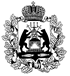 Российская  ФедерацияСовет депутатов Трегубовского сельского поселенияЧудовского района Новгородской областиРЕШЕНИЕот  30.03.2017     №  91д. ТрегубовоО внесении изменений в решениеСовета депутатов Трегубовскогосельского поселения от  26.12.2016№ 80 «О бюджете Трегубовскогосельского поселения на 2017 годи плановый период 2018 и 2019 годов»       В соответствии с Бюджетным кодексом Российской Федерации, Уставом Трегубовского сельского поселения, Положением о бюджетном процессе в Трегубовском сельском поселении, письмом департамента внутренней политики Правительства Новгородской области от 27.02.2017 № ВП-231-И Совет депутатов Трегубовского сельского поселения РЕШИЛ:              1. Внести изменения  в решение Совета депутатов Трегубовского сельского поселения от  26.12.2016 г.  № 80 «О бюджете Трегубовского сельского поселения на 2017 год и плановый период 2018 и 2019 годов» согласно приложению.              2. Опубликовать решение в официальном бюллетене Администрации Трегубовского сельского поселения «МИГ Трегубово» и на официальном сайте Администрации Трегубовского сельского поселения в сети «Интернет».Глава поселения                                           С.Б.АлексеевПриложение к решению Совета депутатов Трегубовского сельского поселенияот  30.03.2017    № 91                                                                                                                       ИЗМЕНЕНИЯв решение Совета депутатов Трегубовского сельского поселения от 26.12.2016  № 80 «О бюджете Трегубовского сельского поселения на 2017 год и плановый период 2018 и 2019 годов»1.  Внести изменения в пункты  1, 7,  изложив их в следующей редакции:         «1. Утвердить основные характеристики бюджета поселения на 2017 год:	1) прогнозируемый общий объем доходов бюджета поселения в сумме 8786,7 тыс. рублей;	2) прогнозируемый общий объем расходов бюджета поселения в сумме 10174,1 тыс. рублей;       3) прогнозируемый дефицит бюджета поселения в сумме 1387,4 тыс. руб.»;«7. Установить объем межбюджетных трансфертов, предполагаемых к получению от бюджетов других уровней на 2017 год в сумме 4229,0 тыс. рублей,  на 2018 год в сумме 3309,0 тыс. рублей, на 2019 год  в сумме 3175,5 тыс. рублей  согласно Приложению 5 к настоящему решению».2. Внести изменения в приложение № 4, изложив его в следующей редакции:Поступление доходовв бюджет сельского поселения в 2017 - 2019 годах3. Внести изменения в приложение № 5, изложив его в следующей редакции:Объем межбюджетных трансфертов, предполагаемых к получению от бюджетов других уровней, на 2017 год и плановый период 2018-2019 годов4. Внести изменения в приложение № 6, изложив его в следующей редакции:Распределение бюджетных ассигнований  по разделам, подразделам, целевым статьям (муниципальным программам и непрограммным направлениям деятельности), группам и подгруппам видов расходов классификации расходов бюджета Трегубовского сельского поселения на 2017 год и плановый период 2018 - 2019 годов5. Внести изменения в приложение № 7, изложив его в следующей редакции:Ведомственная структура расходов бюджета Трегубовского сельского поселения на 2017 год и плановый период 2018 – 2019 годов6. Внести изменения в приложение № 8, изложив его в следующей редакции:Распределение бюджетных ассигнований на реализациюмуниципальных программ на 2017 год и плановый период 2018 – 2019 годов7.  Внести изменения в приложение № 10, изложив его в следующей редакции:Источники внутреннего финансирования дефицитабюджета Трегубовского сельского поселения на 2017 год_________________________________Приложение № 4 к решениюСовета депутатов Трегубовского сельского поселения «О бюджете Трегубовского сельского поселения на 2017 год и плановый период 2018 и 2019 годов»от 26.12.2016  № 80Код доходов бюджетной классификации Российской ФедерацииНаименование доходов                         СУММА (тыс. руб)                         СУММА (тыс. руб)                         СУММА (тыс. руб)Код доходов бюджетной классификации Российской ФедерацииНаименование доходов2017201820191 00 00000 00 0000 000НАЛОГОВЫЕ И НЕНАЛОГОВЫЕ ДОХОДЫ4557,74432,04648,4НАЛОГОВЫЕ ДОХОДЫ4217,74092,04308,41 01 00000 00 0000 000НАЛОГИ НА ПРИБЫЛЬ, ДОХОДЫ 245,0167,0167,01 01 02000 01 0000 110Налог на доходы физических лиц245,0167,0167,01 01 02010 01 0000 110Налог на доходы физических лиц с доходов, источником которых является налоговый агент, за исключением доходов, в отношении которых исчисление и уплата налога осуществляются в соответствии со статьями 227, 227.1 и 228 Налогового кодекса Российской Федерации245,0167,0167,01 01 02020 01 0000 110Налог на доходы физических лиц с доходов, полученных от осуществления деятельности физическими лицами, зарегистрированными в качестве индивидуальных предпринимателей, нотариусов, занимающихся частной практикой, адвокатов, учредивших адвокатские кабинеты и других лиц, занимающихся частной практикой в соответствии со статьей 227 Налогового кодекса Российской Федерации0001 01 02030 01 0000 110Налог на доходы физических лиц с доходов, полученных физическими лицами в соответствии со статьей 228 Налогового Кодекса Российской Федерации0001 03 00000 00 0000 000НАЛОГИ НА ТОВАРЫ (РАБОТЫ, УСЛУГИ), РЕАЛИЗУЕМЫЕ НА ТЕРРИТОРИИ РОССИЙСКОЙ ФЕДЕРАЦИИ552,7544,0612,41 03 02230 01 0000 110Доходы от уплаты акцизов на дизельное топливо, подлежащие распределению между бюджетами субъектов Российской Федерации и местными бюджетами с учетом установленных дифференцированных нормативов отчислений в местные бюджеты188,7189,2211,01 03 02240 01 0000 110Доходы от уплаты акцизов на моторные масла для дизельных и (или) карбюраторных (инжекторных) двигателей, подлежащие распределению между бюджетами субъектов Российской Федерации и местными бюджетами с учетом установленных дифференцированных нормативов отчислений в местные бюджеты1,91,71,81 03 02250 01 0000 110Доходы от уплаты акцизов на автомобильный бензин, подлежащие распределению между бюджетами субъектов Российской Федерации и местными бюджетами с учетом установленных дифференцированных нормативов отчислений в местные бюджеты399,8392,4440,01 03 02260 01 0000 110Доходы от уплаты акцизов на прямогонный бензин, подлежащие распределению между бюджетами субъектов Российской Федерации и местными бюджетами с учетом установленных дифференцированных нормативов отчислений в местные бюджеты-37,7-39,3-40,41 06 00000 00 0000 000НАЛОГИ НА ИМУЩЕСТВО3410,03371,03519,01 06 01000 00 0000 110  Налог на имущество физических лиц296,0327,0391,01 06 01030 10 0000 110 Налог на имущество физических лиц, взимаемый по ставкам, применяемым к объектам налогообложения, расположенным в границах поселений296,0327,0391,01 06 06000 00 0000 110Земельный налог3114,03044,03128,01 06 06030 00 0000 110Земельный налог с организаций1900,01900,01900,01 06 06033 10 0000 110Земельный налог с организаций, обладающих земельным участком, расположенным в границах сельских поселений1900,01900,01900,01 06 06040 00 0000 110Земельный налог с физических лиц1214,01144,01228,01 06 06043 10 0000 110Земельный налог с физических лиц, обладающих земельным участком, расположенным в границах сельских поселений1214,01144,01228,01 08 00000 00 0000 000ГОСУДАРСТВЕННАЯ ПОШЛИНА10,010,010,01 08 04000 01 0000 110Государственная пошлина за совершение нотариальных действий (за исключением действий, совершаемых консульскими учреждениями Российской Федерации)10,010,010,01 08 04020 01 1000 110Государственная пошлина за совершение нотариальных действий должностными лицами органов местного самоуправления, уполномоченными в соответствии с законодательными актами Российской Федерации на совершение нотариальных действий10,010,010,0НЕНАЛОГОВЫЕ ДОХОДЫ340,0340,0340,01 11 00000 00 0000 000ДОХОДЫ ОТ ИСПОЛЬЗОВАНИЯ ИМУЩЕСТВА, НАХОДЯЩЕГОСЯ В ГОСУДАРСТВЕННОЙ И МУНИЦИПАЛЬНОЙ СОБСТВЕННОСТИ              140,0140,0140,01 11 09045 10 0000 120Прочие поступления от использования имущества, находящегося в собственности сельских поселений (за исключением имущества муниципальных бюджетных и автономных учреждений, а также имущества муниципальных унитарных предприятий, в том числе казенных)140,0140,0140,01 11 09045 10 0001 120Доходы от сдачи в аренду имущества, находящегося в собственности сельских поселений (за исключением имущества муниципальных автономных учреждений, а также имущества муниципальных унитарных предприятий, в том числе казенных)140,0140,0140,01 14 00000 00 0000 000ДОХОДЫ ОТ ПРОДАЖИ МАТЕРИАЛЬНЫХ И НЕМАТЕРИАЛЬНЫХ АКТИВОВ200,0200,0200,01 14 02050 10 0000 410Доходы от реализации имущества, находящегося в собственности сельских поселений (за исключением движимого имущества муниципальных бюджетных и автономных учреждений, а также имущества муниципальных унитарных предприятий, в том числе казенных), в части реализации основных средств по указанному имуществу200,0200,0200,01 14 02053 10 0000 410Доходы от реализации иного имущества, находящегося в собственности сельских поселений (за исключением имущества муниципальных бюджетных и автономных учреждений, а также имущества муниципальных унитарных предприятий, в том числе казенных), в части реализации основных средств по указанному имуществу200,0200,0200,02 00 00000 00 0000 000БЕЗВОЗМЕЗДНЫЕ ПОСТУПЛЕНИЯ4229,03309,03175,52 02 00000 00 0000 000Безвозмездные поступления от других бюджетов бюджетной системы Российской Федерации4229,03309,03175,52 02 15000 00 0000 151Дотации бюджетам бюджетной системы российской Федерации2617,32458,02324,52 02 15001 00 0000 151Дотации на выравнивание бюджетной обеспеченности2617,32458,02458,02 02 15001 10 0000 151Дотации бюджетам сельских поселений   на        выравнивание бюджетной обеспеченности 2617,32458,02458,02 02 20000 00 0000 151Субсидии  бюджетам бюджетной системы российской Федерации (межбюджетные субсидии) 1355,0657,0657,02 02 29999 10 0000 151Прочие субсидии бюджетам сельских поселений1355,0657,0657,02 02 29999 10 7152 151Субсидии бюджетам городских и сельских поселений на формирование муниципальных дорожных фондов 1313,0657,0657,02 02 29999 10 7209 151Субсидии на реализацию проектов местных инициатив граждан, включенных в муниципальные программы развития территорий42,0--2 02 30000 10 0000 151Субвенции бюджетам бюджетной системы российской Федерации194,0194,0194,02 02 35118 10 0000 151Субвенции бюджетам сельских поселений на осуществление первичного воинского учета на территориях, где отсутствуют военные комиссариаты72,172,172,12 02 30024 10 0000 151Субвенции бюджетам сельских  поселений на выполнение передаваемых полномочий субъектов Российской Федерации121,9121,9121,92 02 30024 10 7028 151Субвенция на возмещение затрат по содержанию штатных единиц, осуществляющих  переданные отдельные государственные полномочия  области121,4121,4121,42 02 30024 10 7065 151Осуществление отдельных государственных полномочий по определению перечня должностных лиц, уполномоченных составлять протоколы об административных правонарушениях, предусмотренных соответствующими статьями областного законодательства0,50,50,52 02 40000 00 0000 151Иные межбюджетные трансферты62,70,00,02 02 40014 00 0000 151Межбюджетные трансферты, передаваемые бюджетам муниципальных образований на осуществление части полномочий по решению вопросов местного значения в соответствии с заключенными соглашениями54,20,00,02 02 40014 10 0000 151Межбюджетные трансферты, передаваемые бюджетам сельских поселений из бюджетов муниципальных районов на осуществление части полномочий по решению вопросов местного значения в соответствии с заключенными соглашениями54,20,00,02 02 49999 10 0000 151Прочие межбюджетные трансферты, передаваемые бюджетам сельских поселений8,50,00,02 02 49999 10 7136 151Иные межбюджетные трансферты бюджетам городских и сельских поселений на организацию дополнительного профессионального образования и участия в семинарах служащих, муниципальных служащих Новгородской области, работников муниципальных учреждений в сфере повышения эффективности бюджетных расходов8,50,00,0ВСЕГО ДОХОДОВ8786,77741,07823,9Приложение № 5 к решениюСовета депутатов Трегубовского сельского поселения «О бюджете Трегубовского сельского поселения на 2017 год и плановый период 2018 и 2019 годов»от 26.12.2016  № 80КБКНаименование доходовСумма (тыс.руб.)Сумма (тыс.руб.)Сумма (тыс.руб.)КБКНаименование доходов2017201820192 00 00000 00 0000 000БЕЗВОЗМЕЗДНЫЕ ПОСТУПЛЕНИЯ4229,03309,03175,52 02 00000 00 0000 000Безвозмездные поступления от других бюджетов бюджетной системы Российской Федерации4229,03309,03175,52 02 15000 00 0000 151Дотации бюджетам бюджетной системы российской Федерации2617,32458,02324,52 02 15001 00 0000 151Дотации на выравнивание бюджетной обеспеченности2617,32458,02324,52 02 15001 10 0000 151Дотации бюджетам сельских поселений   на        выравнивание бюджетной обеспеченности 2617,32458,02324,52 02 20000 00 0000 151Субсидии  бюджетам бюджетной системы российской Федерации (межбюджетные субсидии)1355,0657,0657,02 02 29999 10 0000 151Прочие субсидии бюджетам сельских поселений1355,0657,0657,02 02 29999 10 7152 151Субсидии бюджетам городских и сельских поселений на формирование муниципальных дорожных фондов 1313,0657,0657,02 02 29999 10 7209 151Субсидии на реализацию проектов местных инициатив граждан, включенных в муниципальные программы развития территорий42,0--2 02 30000 00 0000 151Субвенции бюджетам бюджетной системы российской Федерации194,0194,0194,02 02 35118 10 0000 151Субвенции бюджетам сельских поселений на осуществление первичного воинского учета на территориях, где отсутствуют военные комиссариаты72,172,172,12 02 30024 10 0000 151Субвенции бюджетам сельских поселений на выполнение передаваемых полномочий субъектов Российской Федерации121,9121,9121,92 02 30024 10 7028 151Субвенция на возмещение затрат по содержанию штатных единиц, осуществляющих  переданные отдельные государственные полномочия  области121,4121,4121,42 02 30024 10 7065 151Осуществление отдельных государственных полномочий по определению перечня должностных лиц, уполномоченных составлять протоколы об административных правонарушениях, предусмотренных соответствующими статьями областного законодательства0,50,50,52 02 40000 00 0000 151Иные межбюджетные трансферты62,70,00,02 02 40014 00 0000 151Межбюджетные трансферты, передаваемые бюджетам муниципальных образований на осуществление части полномочий по решению вопросов местного значения в соответствии с заключенными соглашениями54,20,00,02 02 40014 10 0000 151Межбюджетные трансферты, передаваемые бюджетам сельских поселений из бюджетов муниципальных районов на осуществление части полномочий по решению вопросов местного значения в соответствии с заключенными соглашениями54,20,00,02 02 49999 10 0000 151Прочие межбюджетные трансферты, передаваемые бюджетам сельских поселений8,50,00,02 02 49999 10 7136 151Иные межбюджетные трансферты бюджетам городских и сельских поселений на организацию дополнительного профессионального образования и участия в семинарах служащих, муниципальных служащих Новгородской области, работников муниципальных учреждений в сфере повышения эффективности бюджетных расходов8,50,00,0Приложение № 6 к решениюСовета депутатов Трегубовского сельского поселения «О бюджете Трегубовского сельского поселения на 2017 год и плановый период 2018 и 2019 годов»от 26.12.2016  № 80НаименованиеРЗПрЦСРВРСумма (тыс. рублей)Сумма (тыс. рублей)Сумма (тыс. рублей)НаименованиеРЗПрЦСРВР201720182019Общегосударственные вопросы014184,13879,33779,3Функционирование высшего должностного лица субъекта Российской Федерации и  муниципального образования0102578,6630,0630,0Муниципальная программа «Создание комфортных условий  проживания для населения Трегубовского сельского поселения»010201 0 00 00000578,6630,0630,0Подпрограмма «Обеспечение реализации муниципальной программы «Создание комфортных условий проживания для населения Трегубовского сельского поселения»010201 1 00 00000578,6630,0630,0Реализация мероприятий  подпрограммы «Обеспечение реализации муниципальной программы «Создание комфортных условий проживания для населения Трегубовского сельского поселения»010201 1 05 00000578,6630,0630,0Финансовое обеспечение функций Главы Трегубовского сельского поселения010201 1 05 20160578,6630,0630,0Расходы на выплаты персоналу в целях обеспечения выполнения функций государственными (муниципальными) органами, казенными учреждениями, органами управления государственными внебюджетными фондами 010201 1 05 20160100578,6630,0630,0Расходы на выплаты персоналу государственных (муниципальных) органов010201 1 05 20160120578,6630,0630,0Функционирование Правительства Российской Федерации, высших исполнительныхорганов государственной власти субъектов Российской  Федерации, местных администраций01043241,62836,92836,9Муниципальная программа «Создание комфортных условий  проживания для населения Трегубовского сельского поселения»010401 0 00 000003110,42715,02715,0Подпрограмма «Обеспечение реализации муниципальной программы «Создание комфортных условий проживания для населения Трегубовского сельского поселения»010401 1 00 000003110,42715,02715,0Реализация мероприятий  подпрограммы «Обеспечение реализации муниципальной программы «Создание комфортных условий проживания для населения Трегубовского сельского поселения»010401 1 05 000003110,42715,02715,0Финансовое обеспечение функций аппарата Администрации Трегубовского сельского поселения010401 1 05 201703110,42715,02715,0Расходы на выплаты персоналу в целях обеспечения выполнения функций государственными (муниципальными) органами, казенными учреждениями, органами управления государственными внебюджетными фондами 010401 1 05 201701002165,02165,02165,0Расходы на выплаты персоналу государственных (муниципальных) органов010401 1 05 201701202165,02165,02165,0Закупка товаров, работ и услуг для государственных (муниципальных) нужд010401 1 05 20170200895,4500,0500,0Иные закупки товаров, работ и услуг для обеспечения государственных (муниципальных) нужд010401 1 05 20170240895,4500,0500,0Иные бюджетные ассигнования010401 1 05 2017080050,050,050,0Уплата налогов, сборов и иных платежей010401 1 05 2017085050,050,050,0Непрограммные направления деятельности010412 0 00 00000131,2121,9121,9Осуществление отдельных переданных полномочий по решению вопроса местного значения по формированию архивных фондов в соответствии с заключенными соглашениями010412 0 00 000446,20,00,0Расходы на выплаты персоналу в целях обеспечения выполнения функций государственными (муниципальными) органами, казенными учреждениями, органами управления государственными внебюджетными фондами 010412 0 00 000441006,00,00,0Расходы на выплаты персоналу государственных (муниципальных) органов010412 0 00 000441206,00,00,0Закупка товаров, работ и услуг для государственных (муниципальных) нужд010412 0 00 000442000,20,00,0Иные закупки товаров, работ и услуг для обеспечения государственных (муниципальных) нужд010412 0 00 000442400,20,00,0Осуществление отдельных переданных полномочий по решению вопроса местного значения по организации нецентрализованного холодного водоснабжения на территории Трегубовского сельского поселения010412 0 00 000453,10,00,0Расходы на выплаты персоналу в целях обеспечения выполнения функций государственными (муниципальными) органами, казенными учреждениями, органами управления государственными внебюджетными фондами 010412 0 00 000451003,10,00,0Расходы на выплаты персоналу государственных (муниципальных) органов010412 0 00 000451203,10,00,0Возмещение затрат по содержанию штатных единиц, осуществляющих  переданные отдельные государственные  полномочия области по организации деятельности по сбору (в том числе по раздельному сбору), транспортированию, обработке, утилизации, обезвреживанию,и захоронению  твёрдых коммунальных отходов010412 0 00 70280121,4121,4121,4Расходы на выплаты персоналу в целях обеспечения выполнения функций государственными (муниципальными) органами, казенными учреждениями, органами управления государственными внебюджетными фондами 010412 0 00 70280100105,3105,3105,3Расходы на выплаты персоналу государственных (муниципальных) органов010412 0 00 70280120105,3105,3105,3Закупка товаров, работ и услуг для государственных (муниципальных) нужд010412 0 00 7028020016,116,116,1Иные закупки товаров, работ и услуг для обеспечения государственных (муниципальных) нужд010412 0 00 7028024016,116,116,1Осуществление отдельных государственных полномочий по определению перечня должностных лиц, уполномоченных составлять протоколы об административных правонарушениях, предусмотренных соответствующими статьями областного законодательства010412 0 00 706500,50,50,5Закупка товаров, работ и услуг для государственных (муниципальных) нужд010412 0 00 706502000,50,50,5Иные закупки товаров, работ и услуг для обеспечения государственных (муниципальных) нужд010412 0 00 706502400,50,50,5Обеспечение деятельности финансовых, налоговых и таможенных органов и органов финансового (финансово-бюджетного) надзора0106102,4102,4102,4Непрограммные направления деятельности010612 0 00 00000102,4102,4102,4Межбюджетные трансферты на осуществление переданных полномочий по внешнему финансовому контролю 010612 0 00 20190102,4102,4102,4Межбюджетные трансферты010612 0 00 20190500102,4102,4102,4Иные межбюджетные трансферты010612 0 00 20190540102,4102,4102,4Резервные фонды011110,010,010,0Муниципальная программа «Создание комфортных условий  проживания для населения Трегубовского сельского поселения»011101 0 00 0000010,010,010,0Финансовое обеспечение непредвиденных расходов, в том числе на проведение аварийно-восстановительных работ и иных мероприятий, связанных с ликвидацией последствий  стихийных бедствий и других чрезвычайных ситуаций011101 0 00 2015010,010,010,0Иные бюджетные ассигнования011101 0 00 2015080010,010,010,0Резервные средства011101 0 00 2015087010,010,010,0Другие общегосударственные вопросы0113251,5300,0200,0Муниципальная программа «Создание комфортных условий  проживания для населения Трегубовского сельского поселения»011301 0 00 00000186,0286,0186,0Финансовое обеспечение мероприятий, обеспечивающих содержание, управление и реализацию муниципального имущества011301 0 01 00000186,0286,0186,0Финансовое обеспечение мероприятий по реализации полномочия «Владение, пользование и распоряжение имуществом, находящимся в муниципальной собственности поселения»011301 0 01 20010186,0286,0186,0Закупка товаров, работ и услуг для государственных (муниципальных) нужд011301 0 01 20010200186,0286,0186,0Иные закупки товаров, работ и услуг для обеспечения государственных (муниципальных) нужд011301 0 01 20010240186,0286,0186,0Финансовое обеспечение мероприятий по реализации проектов местных инициатив граждан в решении  вопросов местного значения011301 0 07 0000047,04,04,0Финансовое обеспечение мероприятий по реализации проектов местных инициатив граждан в решении  вопросов местного значения за счет средств областного бюджета, включая софинансирование из бюджета поселения011301 0 07 S209047,04,04,0Закупка товаров, работ и услуг для государственных (муниципальных) нужд011301 0 07 S209020047,04,04,0Иные закупки товаров, работ и услуг для обеспечения государственных (муниципальных) нужд011301 0 07 S209024047,04,04,0Подпрограмма «Обеспечение реализации муниципальной программы «Создание комфортных условий проживания для населения Трегубовского сельского поселения»011301 1 00 0000010,010,010,0Реализация мероприятий  подпрограммы «Обеспечение реализации муниципальной программы «Создание комфортных условий проживания для населения Трегубовского сельского поселения»011301 1 05 0000010,010,010,0Финансовое обеспечение мероприятий по организации профессионального образования и дополнительного профессионального образования выборных должностных лиц, служащих и муниципальных служащих011301 1 05 2026010,010,010,0Закупка товаров, работ и услуг для государственных (муниципальных) нужд011301 1 05 2026020010,010,010,0Иные закупки товаров, работ и услуг для обеспечения государственных (муниципальных) нужд011301 1 05 2026024010,010,010,0Финансовое обеспечение мероприятий по организации дополнительного профессионального образования и участия в семинарах служащих, муниципальных служащих Новгородской области, работников муниципальных учреждений в сфере повышения эффективности бюджетных расходов011301 1 05 713608,50,00,0Закупка товаров, работ и услуг для государственных (муниципальных) нужд011301 1 05 713602008,50,00,0Иные закупки товаров, работ и услуг для обеспечения государственных (муниципальных) нужд011301 1 05 713602408,50,00,0Национальная оборона 0272,172,172,1Мобилизационная и вневойсковая подготовка020372,172,172,1Непрограммные направления деятельности020312 0 00 0000072,172,172,1Осуществление первичного воинского учета на территориях, где отсутствуют военные комиссариаты020312 0 00 5118072,172,172,1Расходы на выплаты персоналу в целях обеспечения выполнения функций государственными (муниципальными) органами, казенными учреждениями, органами управления государственными внебюджетными фондами 020312 0 00 5118010072,172,172,1Расходы на выплаты персоналу государственных (муниципальных) органов020312 0 00 5118012072,172,172,1Национальная безопасность и правоохранительная деятельность0361,630,030,0Обеспечение пожарной безопасности031061,630,030,0Муниципальная программа «Создание комфортных условий  проживания для населения Трегубовского сельского поселения»031001 0 00 0000061,630,030,0Проведение мероприятий по обеспечению первичных мер  пожарной безопасности в границах населенных пунктов поселения031001 0 00 2003061,630,030,0Закупка товаров, работ и услуг для государственных (муниципальных) нужд031001 0 00 2003020061,630,030,0Иные закупки товаров, работ и услуг для обеспечения государственных (муниципальных) нужд031001 0 00 2003024061,630,030,0Национальная экономика042676,51201,01269,4Дорожное хозяйство (дорожные фонды)04092676,51201,01269,4Муниципальная программа «Создание комфортных условий  проживания для населения Трегубовского сельского поселения»040901 0 00 000002676,51201,01269,4Содержание улично-дорожной сети в состоянии, отвечающем нормативным требованиям и обеспечивающем безопасность дорожного движения040901 0 02 000002676,51201,01269,4Финансовое обеспечение мероприятий по содержанию автомобильных дорог общего пользования местного значения 040901 0 02 20040461,8300,0300,0Закупка товаров, работ и услуг для государственных (муниципальных) нужд040901 0 02 20040200461,8300,0300,0Иные закупки товаров, работ и услуг для обеспечения государственных (муниципальных) нужд040901 0 02 20040240461,8300,0300,0Финансовое обеспечение мероприятий по ремонту автомобильных дорог общего пользования местного значения040901 0 02 20050831,7209,0277,4Закупка товаров, работ и услуг для государственных (муниципальных) нужд040901 0 02 20050200831,7209,0277,4Иные закупки товаров, работ и услуг для обеспечения государственных (муниципальных) нужд040901 0 02 20050240831,7209,0277,4Софинансирование расходов по реализации правовых актов Правительства Новгородской области по вопросам формирования муниципальных дорожных фондов040901 0 02 2022070,035,035,0Закупка товаров, работ и услуг для государственных (муниципальных) нужд040901 0 02 2022020070,035,035,0Иные закупки товаров, работ и услуг для обеспечения государственных (муниципальных) нужд040901 0 02 2022024070,035,035,0Расходы на формирование муниципального дорожного фонда поселения за счет средств дорожного фонда Новгородской области040901 0 02 715201313,0657,0657,0Закупка товаров, работ и услуг для государственных (муниципальных) нужд040901 0 02 715202001313,0657,0657,0Иные закупки товаров, работ и услуг для обеспечения государственных (муниципальных) нужд040901 0 02 715202401313,0657,0657,0Жилищно-коммунальное хозяйство053053,12431,92546,4Жилищное хозяйство0501200,00,00,0Непрограммные направления деятельности050112 0 00 00000200,00,00,0Финансовое обеспечение прочих мероприятий по непрограммным направлениям деятельности050112 0 00 99990200,00,00,0Закупка товаров, работ и услуг для государственных (муниципальных) нужд050112 0 00 99990200200,00,00,0Иные закупки товаров, работ и услуг для обеспечения государственных (муниципальных) нужд050112 0 00 99990240200,00,00,0Коммунальное хозяйство050244,90,00,0Непрограммные направления деятельности050212 0 00 0000044,90,00,0Осуществление отдельных переданных полномочий по решению вопроса местного значения по организации нецентрализованного холодного водоснабжения на территории Трегубовского сельского поселения050212 0 00 0004544,90,00,0Закупка товаров, работ и услуг для государственных (муниципальных) нужд050212 0 00 0004520044,90,00,0Иные закупки товаров, работ и услуг для обеспечения государственных (муниципальных) нужд050212 0 00 0004524044,90,00,0Благоустройство05032808,22431,92546,4Муниципальная программа «Создание комфортных условий  проживания для населения Трегубовского сельского поселения»050301 0 00 000002808,22431,92546,4Финансовое обеспечение организации уличного освещения с учетом мероприятий по энергосбережению050301 0 03 000002100,01799,71900,5Финансовое обеспечение мероприятий по энергосбережению050301 0 03 2007050,050,050,0Закупка товаров, работ и услуг для государственных (муниципальных) нужд050301 0 03 2007020050,050,050,0Иные закупки товаров, работ и услуг для обеспечения государственных (муниципальных) нужд050301 0 03 2007024050,050,050,0Финансовое обеспечение мероприятий по организации уличного освещения050301 0 03 200802050,01749,71850,5Закупка товаров, работ и услуг для государственных (муниципальных) нужд050301 0 03 200802002050,01749,71850,5Иные закупки товаров, работ и услуг для обеспечения государственных (муниципальных) нужд050301 0 03 200802402050,01749,71850,5Организация благоустройства и озеленения территории, приведение в качественное состояние элементов благоустройства050301 0 04 00000708,2632,2645,9Финансовое обеспечение мероприятий по организации сбора и вывоза ТБО с территории поселения050301 0 04 20090200,0100,0100,0Закупка товаров, работ и услуг для государственных (муниципальных) нужд050301 0 04 20090200200,0100,0100,0Иные закупки товаров, работ и услуг для обеспечения государственных (муниципальных) нужд050301 0 04 20090240200,0100,0100,0Проведение мероприятий по благоустройству территории, обустройству и содержанию мест массового отдыха в поселении050301 0 04 20100508,2532,2545,9Закупка товаров, работ и услуг для государственных (муниципальных) нужд050301 0 04 20100200508,2532,2545,9Иные закупки товаров, работ и услуг для обеспечения государственных (муниципальных) нужд050301 0 04 20100240508,2532,2545,9 Образование 075,05,05,0Молодежная политика07075,05,05,0Муниципальная программа «Создание комфортных условий  проживания для населения Трегубовского сельского поселения»070701 0 00 000005,05,05,0Финансовое обеспечение мероприятий по работе с детьми и молодежью в поселении070701 0 00 201105,05,05,0Закупка товаров, работ и услуг для государственных (муниципальных) нужд070701 0 00 201102005,05,05,0Иные закупки товаров, работ и услуг для обеспечения государственных (муниципальных) нужд070701 0 00 201102405,05,05,0Культура, кинематография0835,035,035,0Другие вопросы в области культуры, кинематографии 080435,035,035,0Муниципальная программа «Создание комфортных условий  проживания для населения Трегубовского сельского поселения»080401 0 00 0000035,035,035,0Финансовое обеспечение мероприятий по увековечению памяти погибших при защите Отечества в годы Великой Отечественной войны080401 0 00 2012012,012,012,0Закупка товаров, работ и услуг для государственных (муниципальных) нужд080401 0 00 2012020012,012,012,0Иные закупки товаров, работ и услуг для обеспечения государственных (муниципальных) нужд080401 0 00 2012024012,012,012,0Финансовое обеспечение культурно - массовых, культурно - зрелищных и выставочных мероприятий080401 0 00 2013023,023,023,0Закупка товаров, работ и услуг для государственных (муниципальных) нужд080401 0 00 2013020023,023,023,0Иные закупки товаров, работ и услуг для обеспечения государственных (муниципальных) нужд080401 0 00 2013024023,023,023,0Социальная политика1072,772,772,7Пенсионное обеспечение100172,772,772,7Непрограммные направления деятельности100112 0 00 0000072,772,772,7Финансовое обеспечение прочих мероприятий по непрограммным направлениям деятельности100112 0 00 9999072,772,772,7Социальное обеспечение и иные выплаты населению100112 0 00 9999030072,772,772,7Публичные нормативные социальные выплаты гражданам100112 0 00 9999031072,772,772,7Физическая культура и спорт119,09,09,0Физическая культура  11019,09,09,0Муниципальная программа «Создание комфортных условий  проживания для населения Трегубовского сельского поселения»110101 0 00 000009,09,09,0Финансовое обеспечение физкультурно-оздоровительных и спортивных мероприятий поселения110101 0 00 201409,09,09,0Закупка товаров, работ и услуг для государственных (муниципальных) нужд110101 0 00 201402009,09,09,0Иные закупки товаров, работ и услуг для обеспечения государственных (муниципальных) нужд110101 0 00 201402409,09,09,0Средства массовой информации125,05,05,0Периодическая печать и издательства12025,05,05,0Муниципальная программа «Создание комфортных условий  проживания для населения Трегубовского сельского поселения»120201 0 00 000005,05,05,0Финансовое обеспечение мероприятий по опубликованию нормативных правовых актов и прочих материалов органов местного самоуправления в периодических изданиях120201 0 00 200205,05,05,0Закупка товаров, работ и услуг для государственных (муниципальных) нужд120201 0 00 200202005,05,05,0Иные закупки товаров, работ и услуг для обеспечения государственных (муниципальных) нужд120201 0 00 200202405,05,05,0ВСЕГО РАСХОДОВ:10174,17741,07823,9Приложение № 7 к решениюСовета депутатов Трегубовского сельского поселения «О бюджете Трегубовского сельского поселения на 2017 год и плановый период 2018 и 2019 годов»от 26.12.2016  № 80НаименованиеВедомствоРЗПрЦСРВРСумма (тыс. рублей)Сумма (тыс. рублей)Сумма (тыс. рублей)НаименованиеРЗПрЦСРВР201720182019АДМИНИСТРАЦИЯ ТРЕГУБОВСКОГО СЕЛЬСКОГО ПОСЕЛЕНИЯ34310174,17741,07823,9Общегосударственные вопросы343014184,13879,33779,3Функционирование высшего должностного лица субъекта Российской Федерации и  муниципального образования3430102578,6630,0630,0Муниципальная программа «Создание комфортных условий  проживания для населения Трегубовского сельского поселения»343010201 0 00 00000578,6630,0630,0Подпрограмма «Обеспечение реализации муниципальной программы «Создание комфортных условий проживания для населения Трегубовского сельского поселения»343010201 1 00 00000578,6630,0630,0Реализация мероприятий  подпрограммы «Обеспечение реализации муниципальной программы «Создание комфортных условий проживания для населения Трегубовского сельского поселения»343010201 1 05 00000578,6630,0630,0Финансовое обеспечение функций Главы Трегубовского сельского поселения343010201 1 05 20160578,6630,0630,0Расходы на выплаты персоналу в целях обеспечения выполнения функций государственными (муниципальными) органами, казенными учреждениями, органами управления государственными внебюджетными фондами 343010201 1 05 20160100578,6630,0630,0Расходы на выплаты персоналу государственных (муниципальных) органов343010201 1 05 20160120578,6630,0630,0Функционирование Правительства Российской Федерации, высших исполнительныхорганов государственной власти субъектов Российской  Федерации, местных администраций34301043241,62836,92836,9Муниципальная программа «Создание комфортных условий  проживания для населения Трегубовского сельского поселения»343010401 0 00 000003110,42715,02715,0Подпрограмма «Обеспечение реализации муниципальной программы «Создание комфортных условий проживания для населения Трегубовского сельского поселения»343010401 1 00 000003110,42715,02715,0Реализация мероприятий  подпрограммы «Обеспечение реализации муниципальной программы «Создание комфортных условий проживания для населения Трегубовского сельского поселения»343010401 1 05 000003110,42715,02715,0Финансовое обеспечение функций аппарата Администрации Трегубовского сельского поселения343010401 1 05 201703110,42715,02715,0Расходы на выплаты персоналу в целях обеспечения выполнения функций государственными (муниципальными) органами, казенными учреждениями, органами управления государственными внебюджетными фондами 343010401 1 05 201701002165,02165,02165,0Расходы на выплаты персоналу государственных (муниципальных) органов343010401 1 05 201701202165,02165,02165,0Закупка товаров, работ и услуг для государственных (муниципальных) нужд343010401 1 05 20170200895,4500,0500,0Иные закупки товаров, работ и услуг для обеспечения государственных (муниципальных) нужд343010401 1 05 20170240895,4500,0500,0Иные бюджетные ассигнования343010401 1 05 2017080050,050,050,0Уплата налогов, сборов и иных платежей343010401 1 05 2017085050,050,050,0Непрограммные направления деятельности343010412 0 00 00000131,2121,9121,9Осуществление отдельных переданных полномочий по решению вопроса местного значения по формированию архивных фондов в соответствии с заключенными соглашениями343010412 0 00 000446,20,00,0Расходы на выплаты персоналу в целях обеспечения выполнения функций государственными (муниципальными) органами, казенными учреждениями, органами управления государственными внебюджетными фондами 343010412 0 00 000441006,00,00,0Расходы на выплаты персоналу государственных (муниципальных) органов343010412 0 00 000441206,00,00,0Закупка товаров, работ и услуг для государственных (муниципальных) нужд343010412 0 00 000442000,20,00,0Иные закупки товаров, работ и услуг для обеспечения государственных (муниципальных) нужд343010412 0 00 000442400,20,00,0Осуществление отдельных переданных полномочий по решению вопроса местного значения по организации нецентрализованного холодного водоснабжения на территории Трегубовского сельского поселения343010412 0 00 000453,10,00,0Расходы на выплаты персоналу в целях обеспечения выполнения функций государственными (муниципальными) органами, казенными учреждениями, органами управления государственными внебюджетными фондами 343010412 0 00 000451003,10,00,0Расходы на выплаты персоналу государственных (муниципальных) органов343010412 0 00 000451203,10,00,0Возмещение затрат по содержанию штатных единиц, осуществляющих  переданные отдельные государственные  полномочия области по организации деятельности по сбору (в том числе по раздельному сбору), транспортированию, обработке, утилизации, обезвреживанию,и захоронению  твёрдых коммунальных отходов343010412 0 00 70280121,4121,4121,4Расходы на выплаты персоналу в целях обеспечения выполнения функций государственными (муниципальными) органами, казенными учреждениями, органами управления государственными внебюджетными фондами 343010412 0 00 70280100105,3105,3105,3Расходы на выплаты персоналу государственных (муниципальных) органов343010412 0 00 70280120105,3105,3105,3Закупка товаров, работ и услуг для государственных (муниципальных) нужд343010412 0 00 7028020016,116,116,1Иные закупки товаров, работ и услуг для обеспечения государственных (муниципальных) нужд343010412 0 00 7028024016,116,116,1Осуществление отдельных государственных полномочий по определению перечня должностных лиц, уполномоченных составлять протоколы об административных правонарушениях, предусмотренных соответствующими статьями областного законодательства343010412 0 00 706500,50,50,5Закупка товаров, работ и услуг для государственных (муниципальных) нужд343010412 0 00 706502000,50,50,5Иные закупки товаров, работ и услуг для обеспечения государственных (муниципальных) нужд343010412 0 00 706502400,50,50,5Обеспечение деятельности финансовых, налоговых и таможенных органов и органов финансового (финансово-бюджетного) надзора3430106102,4102,4102,4Непрограммные направления деятельности343010612 0 00 00000102,4102,4102,4Межбюджетные трансферты на осуществление переданных полномочий по внешнему финансовому контролю 343010612 0 00 20190102,4102,4102,4Межбюджетные трансферты343010612 0 00 20190500102,4102,4102,4Иные межбюджетные трансферты343010612 0 00 20190540102,4102,4102,4Резервные фонды343011110,010,010,0Муниципальная программа «Создание комфортных условий  проживания для населения Трегубовского сельского поселения»343011101 0 00 0000010,010,010,0Финансовое обеспечение непредвиденных расходов, в том числе на проведение аварийно-восстановительных работ и иных мероприятий, связанных с ликвидацией последствий  стихийных бедствий и других чрезвычайных ситуаций343011101 0 00 2015010,010,010,0Иные бюджетные ассигнования343011101 0 00 2015080010,010,010,0Резервные средства343011101 0 00 2015087010,010,010,0Другие общегосударственные вопросы3430113251,5300,0200,0Муниципальная программа «Создание комфортных условий  проживания для населения Трегубовского сельского поселения»343011301 0 00 00000186,0286,0186,0Финансовое обеспечение мероприятий, обеспечивающих содержание, управление и реализацию муниципального имущества343011301 0 01 00000186,0286,0186,0Финансовое обеспечение мероприятий по реализации полномочия «Владение, пользование и распоряжение имуществом, находящимся в муниципальной собственности поселения»343011301 0 01 20010186,0286,0186,0Закупка товаров, работ и услуг для государственных (муниципальных) нужд343011301 0 01 20010200186,0286,0186,0Иные закупки товаров, работ и услуг для обеспечения государственных (муниципальных) нужд343011301 0 01 20010240186,0286,0186,0Финансовое обеспечение мероприятий по реализации проектов местных инициатив граждан в решении  вопросов местного значения343011301 0 07 0000047,04,04,0Финансовое обеспечение мероприятий по реализации проектов местных инициатив граждан в решении  вопросов местного значения за счет средств областного бюджета, включая софинансирование из бюджета поселения343011301 0 07 S209047,04,04,0Закупка товаров, работ и услуг для государственных (муниципальных) нужд343011301 0 07 S209020047,04,04,0Иные закупки товаров, работ и услуг для обеспечения государственных (муниципальных) нужд343011301 0 07 S209024047,04,04,0Подпрограмма «Обеспечение реализации муниципальной программы «Создание комфортных условий проживания для населения Трегубовского сельского поселения»343011301 1 00 0000010,010,010,0Реализация мероприятий  подпрограммы «Обеспечение реализации муниципальной программы «Создание комфортных условий проживания для населения Трегубовского сельского поселения»343011301 1 05 0000010,010,010,0Финансовое обеспечение мероприятий по организации профессионального образования и дополнительного профессионального образования выборных должностных лиц, служащих и муниципальных служащих343011301 1 05 2026010,010,010,0Закупка товаров, работ и услуг для государственных (муниципальных) нужд343011301 1 05 2026020010,010,010,0Иные закупки товаров, работ и услуг для обеспечения государственных (муниципальных) нужд343011301 1 05 2026024010,010,010,0Финансовое обеспечение мероприятий по организации дополнительного профессионального образования и участия в семинарах служащих, муниципальных служащих Новгородской области, работников муниципальных учреждений в сфере повышения эффективности бюджетных расходов343011301 1 05 713608,50,00,0Закупка товаров, работ и услуг для государственных (муниципальных) нужд343011301 1 05 713602008,50,00,0Иные закупки товаров, работ и услуг для обеспечения государственных (муниципальных) нужд343011301 1 05 713602408,50,00,0Национальная оборона 3430272,172,172,1Мобилизационная и вневойсковая подготовка343020372,172,172,1Непрограммные направления деятельности343020312 0 00 0000072,172,172,1Осуществление первичного воинского учета на территориях, где отсутствуют военные комиссариаты343020312 0 00 5118072,172,172,1Расходы на выплаты персоналу в целях обеспечения выполнения функций государственными (муниципальными) органами, казенными учреждениями, органами управления государственными внебюджетными фондами 343020312 0 00 5118010072,172,172,1Расходы на выплаты персоналу государственных (муниципальных) органов343020312 0 00 5118012072,172,172,1Национальная безопасность и правоохранительная деятельность3430361,630,030,0Обеспечение пожарной безопасности343031061,630,030,0Муниципальная программа «Создание комфортных условий  проживания для населения Трегубовского сельского поселения»343031001 0 00 0000061,630,030,0Проведение мероприятий по обеспечению первичных мер  пожарной безопасности в границах населенных пунктов поселения343031001 0 00 2003061,630,030,0Закупка товаров, работ и услуг для государственных (муниципальных) нужд343031001 0 00 2003020061,630,030,0Иные закупки товаров, работ и услуг для обеспечения государственных (муниципальных) нужд343031001 0 00 2003024061,630,030,0Национальная экономика343042676,51201,01269,4Дорожное хозяйство (дорожные фонды)34304092676,51201,01269,4Муниципальная программа «Создание комфортных условий  проживания для населения Трегубовского сельского поселения»343040901 0 00 000002676,51201,01269,4Содержание улично-дорожной сети в состоянии, отвечающем нормативным требованиям и обеспечивающем безопасность дорожного движения343040901 0 02 000002676,51201,01269,4Финансовое обеспечение мероприятий по содержанию автомобильных дорог общего пользования местного значения 343040901 0 02 20040461,8300,0300,0Закупка товаров, работ и услуг для государственных (муниципальных) нужд343040901 0 02 20040200461,8300,0300,0Иные закупки товаров, работ и услуг для обеспечения государственных (муниципальных) нужд343040901 0 02 20040240461,8300,0300,0Финансовое обеспечение мероприятий по ремонту автомобильных дорог общего пользования местного значения343040901 0 02 20050831,7209,0277,4Закупка товаров, работ и услуг для государственных (муниципальных) нужд343040901 0 02 20050200831,7209,0277,4Иные закупки товаров, работ и услуг для обеспечения государственных (муниципальных) нужд343040901 0 02 20050240831,7209,0277,4Софинансирование расходов по реализации правовых актов Правительства Новгородской области по вопросам формирования муниципальных дорожных фондов343040901 0 02 2022070,035,035,0Закупка товаров, работ и услуг для государственных (муниципальных) нужд343040901 0 02 2022020070,035,035,0Иные закупки товаров, работ и услуг для обеспечения государственных (муниципальных) нужд343040901 0 02 2022024070,035,035,0Расходы на формирование муниципального дорожного фонда поселения за счет средств дорожного фонда Новгородской области343040901 0 02 715201313,0657,0657,0Закупка товаров, работ и услуг для государственных (муниципальных) нужд343040901 0 02 715202001313,0657,0657,0Иные закупки товаров, работ и услуг для обеспечения государственных (муниципальных) нужд343040901 0 02 715202401313,0657,0657,0Жилищно-коммунальное хозяйство343053053,12431,92546,4Жилищное хозяйство3430501200,00,00,0Непрограммные направления деятельности343050112 0 00 00000200,00,00,0Финансовое обеспечение прочих мероприятий по непрограммным направлениям деятельности343050112 0 00 99990200,00,00,0Закупка товаров, работ и услуг для государственных (муниципальных) нужд343050112 0 00 99990200200,00,00,0Иные закупки товаров, работ и услуг для обеспечения государственных (муниципальных) нужд343050112 0 00 99990240200,00,00,0Коммунальное хозяйство343050244,90,00,0Непрограммные направления деятельности343050212 0 00 0000044,90,00,0Осуществление отдельных переданных полномочий по решению вопроса местного значения по организации нецентрализованного холодного водоснабжения на территории Трегубовского сельского поселения343050212 0 00 0004544,90,00,0Закупка товаров, работ и услуг для государственных (муниципальных) нужд343050212 0 00 0004520044,90,00,0Иные закупки товаров, работ и услуг для обеспечения государственных (муниципальных) нужд343050212 0 00 0004524044,90,00,0Благоустройство34305032808,22431,92546,4Муниципальная программа «Создание комфортных условий  проживания для населения Трегубовского сельского поселения»343050301 0 00 000002808,22431,92546,4Финансовое обеспечение организации уличного освещения с учетом мероприятий по энергосбережению343050301 0 03 000002100,01799,71900,5Финансовое обеспечение мероприятий по энергосбережению343050301 0 03 2007050,050,050,0Закупка товаров, работ и услуг для государственных (муниципальных) нужд343050301 0 03 2007020050,050,050,0Иные закупки товаров, работ и услуг для обеспечения государственных (муниципальных) нужд343050301 0 03 2007024050,050,050,0Финансовое обеспечение мероприятий по организации уличного освещения343050301 0 03 200802050,01749,71850,5Закупка товаров, работ и услуг для государственных (муниципальных) нужд343050301 0 03 200802002050,01749,71850,5Иные закупки товаров, работ и услуг для обеспечения государственных (муниципальных) нужд343050301 0 03 200802402050,01749,71850,5Организация благоустройства и озеленения территории, приведение в качественное состояние элементов благоустройства343050301 0 04 00000708,2632,2645,9Финансовое обеспечение мероприятий по организации сбора и вывоза ТБО с территории поселения343050301 0 04 20090200,0100,0100,0Закупка товаров, работ и услуг для государственных (муниципальных) нужд343050301 0 04 20090200200,0100,0100,0Иные закупки товаров, работ и услуг для обеспечения государственных (муниципальных) нужд343050301 0 04 20090240200,0100,0100,0Проведение мероприятий по благоустройству территории, обустройству и содержанию мест массового отдыха в поселении343050301 0 04 20100508,2532,2545,9Закупка товаров, работ и услуг для государственных (муниципальных) нужд343050301 0 04 20100200508,2532,2545,9Иные закупки товаров, работ и услуг для обеспечения государственных (муниципальных) нужд343050301 0 04 20100240508,2532,2545,9 Образование 343075,05,05,0Молодежная политика34307075,05,05,0Муниципальная программа «Создание комфортных условий  проживания для населения Трегубовского сельского поселения»343070701 0 00 000005,05,05,0Финансовое обеспечение мероприятий по работе с детьми и молодежью в поселении343070701 0 00 201105,05,05,0Закупка товаров, работ и услуг для государственных (муниципальных) нужд343070701 0 00 201102005,05,05,0Иные закупки товаров, работ и услуг для обеспечения государственных (муниципальных) нужд343070701 0 00 201102405,05,05,0Культура, кинематография3430835,035,035,0Другие вопросы в области культуры, кинематографии 343080435,035,035,0Муниципальная программа «Создание комфортных условий  проживания для населения Трегубовского сельского поселения»343080401 0 00 0000035,035,035,0Финансовое обеспечение мероприятий по увековечению памяти погибших при защите Отечества в годы Великой Отечественной войны343080401 0 00 2012012,012,012,0Закупка товаров, работ и услуг для государственных (муниципальных) нужд343080401 0 00 2012020012,012,012,0Иные закупки товаров, работ и услуг для обеспечения государственных (муниципальных) нужд343080401 0 00 2012024012,012,012,0Финансовое обеспечение культурно - массовых, культурно - зрелищных и выставочных мероприятий343080401 0 00 2013023,023,023,0Закупка товаров, работ и услуг для государственных (муниципальных) нужд343080401 0 00 2013020023,023,023,0Иные закупки товаров, работ и услуг для обеспечения государственных (муниципальных) нужд343080401 0 00 2013024023,023,023,0Социальная политика3431072,772,772,7Пенсионное обеспечение343100172,772,772,7Непрограммные направления деятельности343100112 0 00 0000072,772,772,7Финансовое обеспечение прочих мероприятий по непрограммным направлениям деятельности343100112 0 00 9999072,772,772,7Социальное обеспечение и иные выплаты населению343100112 0 00 9999030072,772,772,7Публичные нормативные социальные выплаты гражданам343100112 0 00 9999031072,772,772,7Физическая культура и спорт343119,09,09,0Физическая культура  34311019,09,09,0Муниципальная программа «Создание комфортных условий  проживания для населения Трегубовского сельского поселения»343110101 0 00 000009,09,09,0Финансовое обеспечение физкультурно-оздоровительных и спортивных мероприятий поселения343110101 0 00 201409,09,09,0Закупка товаров, работ и услуг для государственных (муниципальных) нужд343110101 0 00 201402009,09,09,0Иные закупки товаров, работ и услуг для обеспечения государственных (муниципальных) нужд343110101 0 00 201402409,09,09,0Средства массовой информации343125,05,05,0Периодическая печать и издательства34312025,05,05,0Муниципальная программа «Создание комфортных условий  проживания для населения Трегубовского сельского поселения»343120201 0 00 000005,05,05,0Финансовое обеспечение мероприятий по опубликованию нормативных правовых актов и прочих материалов органов местного самоуправления в периодических изданиях343120201 0 00 200205,05,05,0Закупка товаров, работ и услуг для государственных (муниципальных) нужд343120201 0 00 200202005,05,05,0Иные закупки товаров, работ и услуг для обеспечения государственных (муниципальных) нужд343120201 0 00 200202405,05,05,0ВСЕГО РАСХОДОВ:34310174,17741,07823,9Приложение № 8 к решениюСовета депутатов Трегубовского сельского поселения «О бюджете Трегубовского сельского поселения на 2017 год и плановый период 2018 и 2019 годов»от 26.12.2016  № 80НаименованиеЦСРРзПрВРСуммы по годам, тыс. руб.Суммы по годам, тыс. руб.Суммы по годам, тыс. руб.НаименованиеЦСРРзПрВР201720182019Муниципальная программа «Создание комфортных условий  проживания для населения Трегубовского сельского поселения»01 0 00 000009550,87371,97454,8Финансовое обеспечение мероприятий, обеспечивающих содержание, управление и реализацию муниципального имущества01 0 01 00000186,0286,0186,0Финансовое обеспечение мероприятий по реализации полномочия «Владение, пользование и распоряжение имуществом, находящимся в муниципальной собственности поселения»01 0 01 20010186,0286,0186,0Общегосударственные вопросы01 0 01 2001001186,0286,0186,0Другие общегосударственные вопросы01 0 01 200100113186,0286,0186,0Иные закупки товаров, работ и услуг для обеспечения государственных (муниципальных) нужд01 0 01 200100113240186,0286,0186,0Финансовое обеспечение мероприятий по опубликованию нормативных правовых актов и прочих материалов органов местного самоуправления в периодических изданиях01 0 00 200205,05,05,0Средства массовой информации01 0 00 20020125,05,05,0Периодическая печать и издательства01 0 00 2002012025,05,05,0Иные закупки товаров, работ и услуг для обеспечения государственных (муниципальных) нужд01 0 00 2002012022405,05,05,0Проведение мероприятий по обеспечению первичных мер  пожарной безопасности в границах населенных пунктов поселения01 0 00 2003061,630,030,0Национальная безопасность и правоохранительная деятельность01 0 00 200300361,630,030,0Обеспечение пожарной безопасности01 0 00 20030031061,630,030,0Иные закупки товаров, работ и услуг для обеспечения государственных (муниципальных) нужд01 0 00 20030031024061,630,030,0Содержание улично-дорожной сети в состоянии, отвечающем нормативным требованиям и обеспечивающем безопасность дорожного движения01 0 02 000002676,51201,01269,4Финансовое обеспечение мероприятий по содержанию автомобильных дорог общего пользования местного значения 01 0 02 20040461,8300,0300,0Национальная экономика01 0 02 2004004461,8300,0300,0Дорожное хозяйство (дорожные фонды)01 0 02 200400409461,8300,0300,0Иные закупки товаров, работ и услуг для обеспечения государственных (муниципальных) нужд01 0 02 200400409240461,8300,0300,0Финансовое обеспечение мероприятий по ремонту автомобильных дорог общего пользования местного значения01 0 02 20050831,7209,0277,7Национальная экономика01 0 02 2005004831,7209,0277,4Дорожное хозяйство (дорожные фонды)01 0 02 200500409831,7209,0277,4Иные закупки товаров, работ и услуг для обеспечения государственных (муниципальных) нужд01 0 02 200500409240831,7209,0277,4Софинансирование расходов по реализации правовых актов Правительства Новгородской области по вопросам формирования муниципальных дорожных фондов01 0 02 2022070,035,035,0Национальная экономика01 0 02 202200470,035,035,0Дорожное хозяйство (дорожные фонды)01 0 02 20220040970,035,035,0Иные закупки товаров, работ и услуг для обеспечения государственных (муниципальных) нужд01 0 02 20220040924070,035,035,0Расходы на формирование муниципального дорожного фонда поселения за счет средств дорожного фонда Новгородской области01 0 02 715201313,0657,0657,0Национальная экономика01 0 02 71520041313,0657,0657,0Дорожное хозяйство (дорожные фонды)01 0 02 7152004091313,0657,0657,0Иные закупки товаров, работ и услуг для обеспечения государственных (муниципальных) нужд01 0 02 7152004092401313,0657,0657,0Финансовое обеспечение организации уличного освещения с учетом мероприятий по энергосбережению01 0 03 000002100,01799,71900,5Финансовое обеспечение мероприятий по энергосбережению01 0 03 2007050,050,050,0Жилищно-коммунальное хозяйство01 0 03 200700550,050,050,0Благоустройство01 0 03 20070050350,050,050,0Иные закупки товаров, работ и услуг для обеспечения государственных (муниципальных) нужд01 0 03 20070050324050,050,050,0Финансовое обеспечение мероприятий по организации уличного освещения01 0 03 200802050,01749,71850,5Жилищно-коммунальное хозяйство01 0 03 20080052050,01749,71850,5Благоустройство01 0 03 2008005032050,01749,71850,5Иные закупки товаров, работ и услуг для обеспечения государственных (муниципальных) нужд01 0 03 2008005032402050,01749,71850,5Организация благоустройства и озеленения территории, приведение в качественное состояние элементов благоустройства01 0 04 00000708,2632,2645,9Финансовое обеспечение мероприятий по организации сбора и вывоза ТБО с территории поселения01 0 04 20090200,0100,0100,0Жилищно-коммунальное хозяйство01 0 04 2009005200,0100,0100,0Благоустройство01 0 04 200900503200,0100,0100,0Иные закупки товаров, работ и услуг для обеспечения государственных (муниципальных) нужд01 0 04 200900503240200,0100,0100,0Проведение мероприятий по благоустройству территории, обустройству и содержанию мест массового отдыха в поселении01 0 04 20100508,2532,2545,9Жилищно-коммунальное хозяйство01 0 04 2010005508,2532,2545,9Благоустройство01 0 04 201000503508,2532,2545,9Иные закупки товаров, работ и услуг для обеспечения государственных (муниципальных) нужд01 0 04 201000503240508,2532,2545,9Финансовое обеспечение мероприятий по работе с детьми и молодежью в поселении01 0 00 201105,05,05,0 Образование 01 0 00 20110075,05,05,0Молодежная политика и оздоровление детей01 0 00 2011007075,05,05,0Иные закупки товаров, работ и услуг для обеспечения государственных (муниципальных) нужд01 0 00 2011007072405,05,05,0Финансовое обеспечение мероприятий по увековечению памяти погибших при защите Отечества в годы Великой Отечественной войны01 0 00 2012012,012,012,0Культура, кинематография01 0 00 201200812,012,012,0Другие вопросы в области культуры, кинематографии 01 0 00 20120080412,012,012,0Иные закупки товаров, работ и услуг для обеспечения государственных (муниципальных) нужд01 0 00 20120080424012,012,012,0Финансовое обеспечение культурно - массовых, культурно - зрелищных и выставочных мероприятий01 0 00 2013023,023,023,0Культура, кинематография01 0 00 201300823,023,023,0Другие вопросы в области культуры, кинематографии 01 0 00 20130080423,023,023,0Иные закупки товаров, работ и услуг для обеспечения государственных (муниципальных) нужд01 0 00 20130080424023,023,023,0Финансовое обеспечение физкультурно-оздоровительных и спортивных мероприятий поселения01 0 00 201409,09,09,0Физическая культура и спорт01 0 00 20140119,09,09,0Физическая культура  01 0 00 2014011019,09,09,0Иные закупки товаров, работ и услуг для обеспечения государственных (муниципальных) нужд01 0 00 2014011012409,09,09,0Финансовое обеспечение непредвиденных расходов, в том числе на проведение аварийно-восстановительных работ и иных мероприятий, связанных с ликвидацией последствий  стихийных бедствий и других чрезвычайных ситуаций01 0 00 2015010,010,010,0Общегосударственные вопросы01 0 00 201500110,010,010,0Резервные фонды01 0 00 20150011110,010,010,0Резервные средства01 0 00 20150011187010,010,010,0Финансовое обеспечение мероприятий по реализации проектов местных инициатив граждан в решении  вопросов местного значения01 0 07 0000047,04,04,0Финансовое обеспечение мероприятий по реализации проектов местных инициатив граждан в решении  вопросов местного значения за счет средств областного бюджета, включая софинансирование из бюджета поселения01 0 07 S209047,04,04,0Общегосударственные вопросы01 0 07 S20900147,04,04,0Другие общегосударственные вопросы01 0 07 S2090011347,04,04,0Иные закупки товаров, работ и услуг для обеспечения государственных (муниципальных) нужд01 0 07 S2090011324047,04,04,0Подпрограмма «Обеспечение реализации муниципальной программы «Создание комфортных условий проживания для населения Трегубовского сельского поселения»01 1 00 000003707,53355,03355,0Реализация мероприятий  подпрограммы «Обеспечение реализации муниципальной программы «Создание комфортных условий проживания для населения Трегубовского сельского поселения»01 1 05 000003707,53355,03355,0Финансовое обеспечение функций Главы Трегубовского сельского поселения01 1 05 20160578,6630,0630,0Общегосударственные вопросы01 1 05 2016001578,6630,0630,0Функционирование высшего должностного лица субъекта Российской Федерации и  муниципального образования01 1 05 201600102578,6630,0630,0Расходы на выплаты персоналу государственных (муниципальных) органов01 1 05 201600102120578,6630,0630,0Финансовое обеспечение функций аппарата Администрации Трегубовского сельского поселения01 1 05 201703110,42715,02715,0Общегосударственные вопросы01 1 05 20170013110,42715,02715,0Функционирование Правительства Российской Федерации, высших исполнительныхорганов государственной власти субъектов Российской  Федерации, местных администраций01 1 05 2017001043110,42715,02715,0Расходы на выплаты персоналу государственных (муниципальных) органов01 1 05 2017001041202165,02165,02165,0Иные закупки товаров, работ и услуг для обеспечения государственных (муниципальных) нужд01 1 05 201700104240895,4500,0500,0Уплата налогов, сборов и иных платежей01 1 05 20170010485050,050,050,0Финансовое обеспечение мероприятий по организации профессионального образования и дополнительного профессионального образования выборных должностных лиц, служащих и муниципальных служащих01 1 05 2026010,010,010,0Общегосударственные вопросы01 1 05 202600110,010,010,0Другие общегосударственные вопросы01 1 05 20260011310,010,010,0Иные закупки товаров, работ и услуг для обеспечения государственных (муниципальных) нужд01 1 05 20260011324010,010,010,0Финансовое обеспечение мероприятий по организации дополнительного профессионального образования и участия в семинарах служащих, муниципальных служащих Новгородской области, работников муниципальных учреждений в сфере повышения эффективности бюджетных расходов01 1 05 713608,50,00,0Общегосударственные вопросы01 1 05 71360018,50,00,0Другие общегосударственные вопросы01 1 05 7136001138,50,00,0Иные закупки товаров, работ и услуг для обеспечения государственных (муниципальных) нужд01 1 05 7136001132408,50,00,0ВСЕГО РАСХОДОВ9550,87371,97454,8Приложение № 10 к решениюСовета депутатов Трегубовского сельского поселения «О бюджете Трегубовского сельского поселения на 2017 год и плановый период 2018 и 2019 годов»от 26.12.2016  № 80Наименование источника внутреннего финансирования дефицита бюджетаКод группы, подгруппы, статьи и вида источниковСумма (тыс.руб)Всего источников внутреннего финансирования дефицита бюджета000 01 00 00 00 00 0000 0001387,4Изменение остатков средств на счетах по учету средств бюджета000 01 05 00 00 00 0000 0001387,4Увеличение  остатков средств бюджетов000 01 05 00 00 00 0000 500-8786,7Увеличение прочих остатков  средств бюджетов000 01 05 02 01 00 0000 500-8786,7Увеличение прочих остатков денежных средств бюджетов поселений000 01 05 02 01 10 0000 510-8786,7Уменьшение остатков средств бюджетов000 01 05 00 00 00 0000 60010174,1Уменьшение прочих остатков денежных средств бюджетов000 01 05 02 01 00 0000 60010174,1Уменьшение прочих остатков денежных средств бюджетов поселений000 01 05 02 01 10 0000 61010174,1